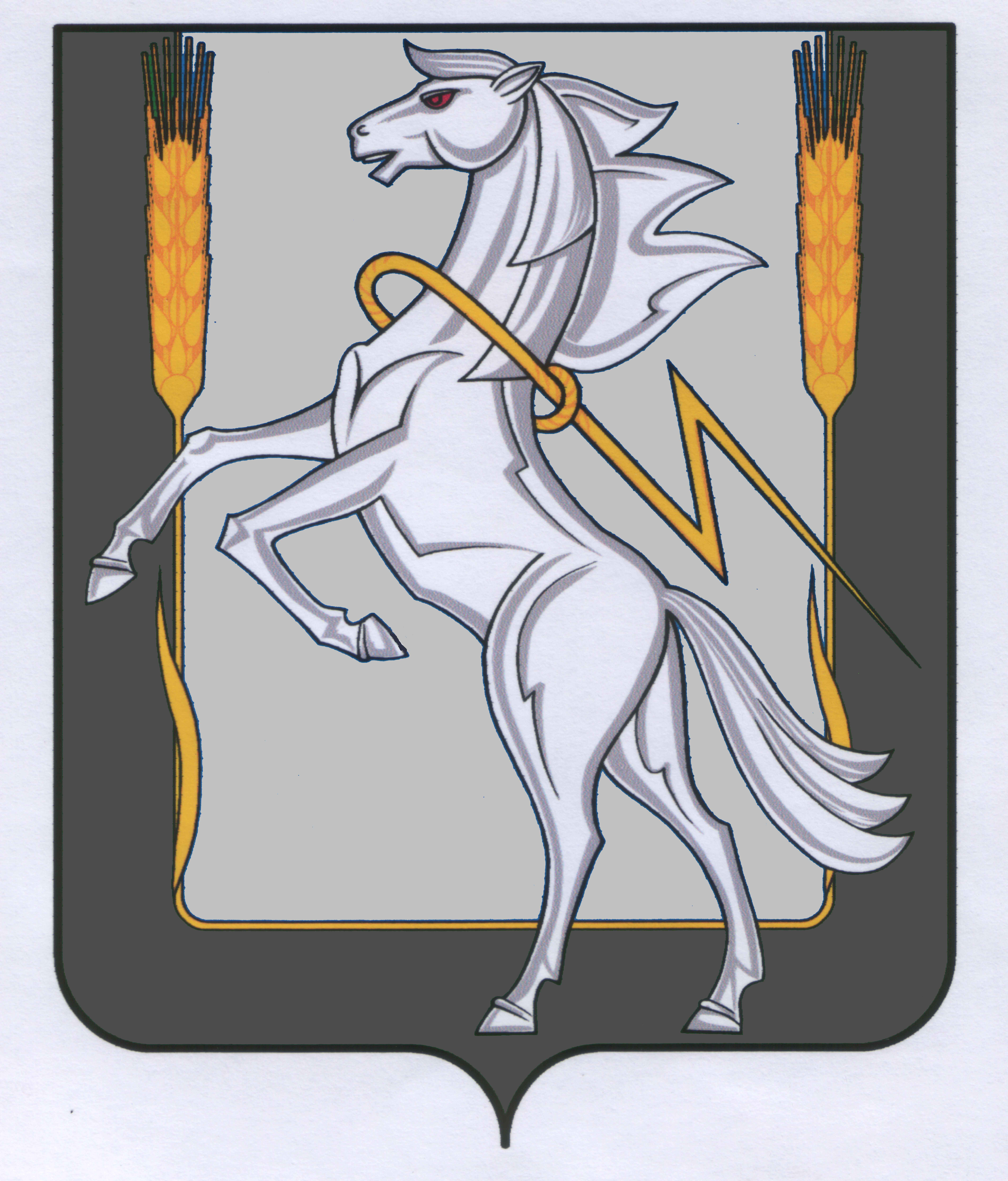 Совет депутатов Мирненского сельского поселенияСосновского муниципального района Челябинской областитретьего созыва Р Е Ш Е Н И Е от   10 ноября 2017  года  № 33О внесении изменений в решениеСовета депутатов Мирненского сельского поселения от 26.12.2016г. № 23«О бюджете Мирненского сельского поселения на 2017 и на плановый период 2018 и 2019 годов»В соответствии с Бюджетным кодексом Российской Федерации, Федеральным законом «Об общих принципах организации местного самоуправления в Российской Федерации», Уставом Мирненского сельского поселения, Положением о бюджетном процессе в Мирненском сельском поселении Совет  депутатов Мирненского сельского поселения третьего созыва РЕШАЕТ:    1. Внести в решение Совета депутатов Мирненского сельского поселения от 26.12.2016г. № 23 «О бюджете Мирненского сельского поселения на 2017  и на плановый период 2018 и 2019 годов» следующие изменения:В статье 1. «Основные характеристики  бюджета Мирненского сельского поселения на 2017 и на плановый период 2018 и 2019 годов»:   - в подпункте 1 пункта 1 цифры «12 359 503,00» заменить цифрами «15 295 065,77»;  - в подпункте 2 пункта 1 цифры «12 359 503,00» заменить цифрами «16 690 215,77»;        - в подпункте 3 пункта 1 цифры «0,00» заменить цифрами «1 395 150,00»;       2)  Приложение 4 «Распределение бюджетных ассигнований по разделам, подразделам и    целевым статьям и группам видом расходов классификации расходов бюджета на 2017       год» изложить в  новой редакции (приложение 1 к настоящему Решению). 3)  Приложение 6 «Ведомственная структура расходов бюджета Мирненского сельского    поселения на 2017 год» изложить в новой редакции (приложение 2 к настоящему       Решению).       4) Источники внутреннего финансирования дефицита бюджета Мирненского сельского поселения на 2017 год изложить в новой редакции (приложение 3 к настоящему Решению)     2. Настоящее  решение вступает в силу со дня его принятия.     3. Направить настоящее решение главе Мирненского сельского поселения для подписания.Председатель Совета депутатовМирненского сельского поселения                                                           Н.А. ГузьГлава Мирненскогосельского поселения                                                                                   В.Г.Григорьев  Приложение № 3Источники внутреннего финансирования дефицита бюджета Мирненского сельского поселения на 2017 год.                                                                                                                                            (рублей)Приложение № 1 к решению Совета депутатов Мирненского сельского поселения  "О внесении изменений в решение "О бюджете Мирненского сельского поселения на 2017 год и на плановый период 2018 и 2019 годов" от " 10 " ноября 2017г. №33                                       Приложение № 1 к решению Совета депутатов Мирненского сельского поселения  "О внесении изменений в решение "О бюджете Мирненского сельского поселения на 2017 год и на плановый период 2018 и 2019 годов" от " 10 " ноября 2017г. №33                                       Приложение № 1 к решению Совета депутатов Мирненского сельского поселения  "О внесении изменений в решение "О бюджете Мирненского сельского поселения на 2017 год и на плановый период 2018 и 2019 годов" от " 10 " ноября 2017г. №33                                       Приложение № 1 к решению Совета депутатов Мирненского сельского поселения  "О внесении изменений в решение "О бюджете Мирненского сельского поселения на 2017 год и на плановый период 2018 и 2019 годов" от " 10 " ноября 2017г. №33                                       Приложение № 1 к решению Совета депутатов Мирненского сельского поселения  "О внесении изменений в решение "О бюджете Мирненского сельского поселения на 2017 год и на плановый период 2018 и 2019 годов" от " 10 " ноября 2017г. №33                                       Приложение № 1 к решению Совета депутатов Мирненского сельского поселения  "О внесении изменений в решение "О бюджете Мирненского сельского поселения на 2017 год и на плановый период 2018 и 2019 годов" от " 10 " ноября 2017г. №33                                       Распределение бюджетных ассигнований бюджета Мирненского сельского поселения  по разделам, подразделам, целевым статьям, группам и подгруппам видов расходов классификации расходов бюджета на 2017 годРаспределение бюджетных ассигнований бюджета Мирненского сельского поселения  по разделам, подразделам, целевым статьям, группам и подгруппам видов расходов классификации расходов бюджета на 2017 годРаспределение бюджетных ассигнований бюджета Мирненского сельского поселения  по разделам, подразделам, целевым статьям, группам и подгруппам видов расходов классификации расходов бюджета на 2017 годРаспределение бюджетных ассигнований бюджета Мирненского сельского поселения  по разделам, подразделам, целевым статьям, группам и подгруппам видов расходов классификации расходов бюджета на 2017 годРаспределение бюджетных ассигнований бюджета Мирненского сельского поселения  по разделам, подразделам, целевым статьям, группам и подгруппам видов расходов классификации расходов бюджета на 2017 годРаспределение бюджетных ассигнований бюджета Мирненского сельского поселения  по разделам, подразделам, целевым статьям, группам и подгруппам видов расходов классификации расходов бюджета на 2017 годРаспределение бюджетных ассигнований бюджета Мирненского сельского поселения  по разделам, подразделам, целевым статьям, группам и подгруппам видов расходов классификации расходов бюджета на 2017 годНаименованиеНаименованиеКод функциональной классификацииКод функциональной классификацииКод функциональной классификацииКод функциональной классификацииПланПланНаименованиеНаименованиеразделподразделцелевая статьявид расходовПланПланОбщегосударственные вопросыОбщегосударственные вопросы01005 024 128,885 024 128,88Функционирование высшего должностного лица субъекта Российиской Федерации и муниципального образованияФункционирование высшего должностного лица субъекта Российиской Федерации и муниципального образования0102507 133,00507 133,00Расходы общегосударственного характераРасходы общегосударственного характера010299 0 04 00000507 133,00507 133,00Глава муниципального образованияГлава муниципального образования010299 0 04 20300507 133,00507 133,00Фонд оплаты труда государственных (муниципальных) органов и взносы по обязательному социальному страхованиюФонд оплаты труда государственных (муниципальных) органов и взносы по обязательному социальному страхованию010299 0 04 20300121389 567,00389 567,00Взносы по обязательному социальному страхованию на выплаты денежного содержания и иные выплаты работникам государственных (муниципальных)органов Взносы по обязательному социальному страхованию на выплаты денежного содержания и иные выплаты работникам государственных (муниципальных)органов 010299 0 04 20300129117 566,00117 566,00Центральный аппарат (местный бюджет)Центральный аппарат (местный бюджет)01044 054 587,884 054 587,88Финансовое обеспечение выполнения функций государственными органамиФинансовое обеспечение выполнения функций государственными органами01 0499 0 04 204003 960 587,883 960 587,88Фонд оплаты труда государственных (муниципальных) органов и взносы по обязательному социальному страхованиюФонд оплаты труда государственных (муниципальных) органов и взносы по обязательному социальному страхованию010499 0 04 204001211 600 960,001 600 960,00Взносы по обязательному социальному страхованию на выплаты денежного содержания и иные выплаты работникам государственных (муниципальных)органов Взносы по обязательному социальному страхованию на выплаты денежного содержания и иные выплаты работникам государственных (муниципальных)органов 010499 0 04 20400129462 741,00462 741,00Закупка товаров, работ, услуг в сфере информационно-коммуникационных услугЗакупка товаров, работ, услуг в сфере информационно-коммуникационных услуг010499 0 04 20400242286 800,00286 800,00Прочая закупка товаров, работ и услуг для обеспечения государственных (муниципальных) нуждПрочая закупка товаров, работ и услуг для обеспечения государственных (муниципальных) нужд010499 0 04 204002441 610 086,881 610 086,88Уплата налога на имущество организаций, земельного и транспортного налоговУплата налога на имущество организаций, земельного и транспортного налогов010499 0 89 0000094 000,0094 000,00Уплата налога на имущество организаций и земельного налогаУплата налога на имущество организаций и земельного налога010499 0 89 204 0085160 000,0060 000,00Уплата прочих налогов, сборов и иных платежейУплата прочих налогов, сборов и иных платежей010499 0 89 204 0085233 026,4933 026,49Уплата иных платежейУплата иных платежей010499 0 89 204 00853973,51973,51Другие общегосударственные вопросыДругие общегосударственные вопросы0113462 408,00462 408,00Иные межбюджетные трансферты местным бюджетамИные межбюджетные трансферты местным бюджетам011399 0 03 0000016 408,0016 408,00Реализация переданных полномочий сельских поселений по организации процедуры закупок в части в части определения поставщиков(подрядчиков, исполнителей) для обеспечения муниципальных нуждРеализация переданных полномочий сельских поселений по организации процедуры закупок в части в части определения поставщиков(подрядчиков, исполнителей) для обеспечения муниципальных нужд011399 0 03 0003014 295,0014 295,00Иные межбюджетные трансфертыИные межбюджетные трансферты011399 0 03 0003054014 295,0014 295,00Реализация переданных полномочий муниципального района на осуществление мер по противодействию коррупции в границах поселенийРеализация переданных полномочий муниципального района на осуществление мер по противодействию коррупции в границах поселений011399 0 03 117002 113,002 113,00Прочая закупка товаров, работ и услуг для обеспечения государственных (муниципальных) нуждПрочая закупка товаров, работ и услуг для обеспечения государственных (муниципальных) нужд011399 0 03 117002442 113,002 113,00Расходы общегосударственного характераРасходы общегосударственного характера011399 0 04 00000446 000,00446 000,00Финансовое обеспечение выполнения функций государственной властиФинансовое обеспечение выполнения функций государственной власти011399 0 04 20400446 000,00446 000,00Прочая закупка товаров, работ и услуг для обеспечения государственных (муниципальных) нуждПрочая закупка товаров, работ и услуг для обеспечения государственных (муниципальных) нужд011399 0 04 20400244446 000,00446 000,00Национальная оборонаНациональная оборона0200188 990,00188 990,00Мобилизационная и вневойсковая подготовкаМобилизационная и вневойсковая подготовка0203188 990,00188 990,00Субвенции местным бюджетам для финансового обеспечения расходных обязательств муниципальных образований, возникающих при выполнении государственных полномочий Российской Федерации, субъектов Российской Федерации, переданных для осуществления органам местного самоуправления в установленном порядкеСубвенции местным бюджетам для финансового обеспечения расходных обязательств муниципальных образований, возникающих при выполнении государственных полномочий Российской Федерации, субъектов Российской Федерации, переданных для осуществления органам местного самоуправления в установленном порядке020399 0 02 00000188 990,00188 990,00Осуществление первичного воинского учета на территориях, где отсутствуют военные комиссариатыОсуществление первичного воинского учета на территориях, где отсутствуют военные комиссариаты020399 0 02 51180188 990,00188 990,00Фонд оплаты труда государственных (муниципальных) органов и взносы по обязательному социальному страхованиюФонд оплаты труда государственных (муниципальных) органов и взносы по обязательному социальному страхованию020399 0 02 51180121135 622,50135 622,50Взносы по обязательному социальному страхованию на выплаты денежного содержания и иные выплаты работникам государственных (муниципальных)органов Взносы по обязательному социальному страхованию на выплаты денежного содержания и иные выплаты работникам государственных (муниципальных)органов 020399 0 02 5118012940 958,0040 958,00Прочая закупка товаров, работ и услуг для обеспечения государственных (муниципальных) нуждПрочая закупка товаров, работ и услуг для обеспечения государственных (муниципальных) нужд020399 0 02 5118024412 409,5012 409,50Национальная безопасность и правоохранительная деятельностьНациональная безопасность и правоохранительная деятельность0300160 000,00160 000,00Защита населения  и территории от последствий чрезвычайных  ситуаций природного  и техногенного характера , гражданская оборонаЗащита населения  и территории от последствий чрезвычайных  ситуаций природного  и техногенного характера , гражданская оборона03090,000,00Реализация переданных полномочий муниципального района на участие в предупреждении и ликвидации последствий чрезвычайных ситуаций в границах поселенийРеализация переданных полномочий муниципального района на участие в предупреждении и ликвидации последствий чрезвычайных ситуаций в границах поселений030999 0 03 118000,000,00Прочая закупка товаров, работ и услуг для обеспечения государственных (муниципальных) нуждПрочая закупка товаров, работ и услуг для обеспечения государственных (муниципальных) нужд030999 0 03 118002440,000,00Обеспечение пожарной безопасностиОбеспечение пожарной безопасности0310160 000,00160 000,00Иные расходы на реализацию отраслевых мероприятийИные расходы на реализацию отраслевых мероприятий031099 0 07 00000160 000,00160 000,00Проведение противоаварийных и противопожарных мероприятийПроведение противоаварийных и противопожарных мероприятий031099 0 07 2400080 000,0080 000,00Прочая закупка товаров, работ и услуг для обеспечения государственных (муниципальных) нуждПрочая закупка товаров, работ и услуг для обеспечения государственных (муниципальных) нужд031099 0 07 2400024480 000,0080 000,00Обеспечение первичных мер пожарной безопасности в части создания условий для организации добровольной пожарной охраныОбеспечение первичных мер пожарной безопасности в части создания условий для организации добровольной пожарной охраны031099 0 07 2460080 000,0080 000,00Прочая закупка товаров, работ и услуг для обеспечения государственных (муниципальных) нуждПрочая закупка товаров, работ и услуг для обеспечения государственных (муниципальных) нужд031099 0 07 2460024480 000,0080 000,00Национальная экономикаНациональная экономика04003 065 633,033 065 633,03Дорожное хозяйство (дорожные фонды)Дорожное хозяйство (дорожные фонды)04093 045 633,033 045 633,03Иные межбюджетные трансферты местным бюджетамИные межбюджетные трансферты местным бюджетам040999 0 03 000001 145 633,031 145 633,03Реализация переданных полномочий муниципального района по дорожной деятельности в отношении автомобильных дорог местного значения в границах населенных пунктов и обеспечение безопасности дорожного движенияРеализация переданных полномочий муниципального района по дорожной деятельности в отношении автомобильных дорог местного значения в границах населенных пунктов и обеспечение безопасности дорожного движения040999 0 03 112001 145 633,031 145 633,03Прочая закупка товаров, работ и услуг для обеспечения государственных (муниципальных) нуждПрочая закупка товаров, работ и услуг для обеспечения государственных (муниципальных) нужд040999 0 03 112002441 145 633,031 145 633,03Иные расходы на реализацию отраслевых мероприятийИные расходы на реализацию отраслевых мероприятий040999 0 07 000001 900 000,001 900 000,00Капитальный ремонт, ремонт и содержание автомобильных дорог и инженерных сооружений на них в границах сельских поселений в рамках благоустройстваКапитальный ремонт, ремонт и содержание автомобильных дорог и инженерных сооружений на них в границах сельских поселений в рамках благоустройства040999 0 07 600201 900 000,001 900 000,00Прочая закупка товаров, работ и услуг для обеспечения государственных (муниципальных) нуждПрочая закупка товаров, работ и услуг для обеспечения государственных (муниципальных) нужд04 0999 0 07 600202441 900 000,001 900 000,00Другие  вопросы в области национальной  экономикиДругие  вопросы в области национальной  экономики041220 000,0020 000,00Расходы общегосударственного характераРасходы общегосударственного характера041299 0 04 0000020 000,0020 000,00Мероприятия по землеустройству и землепользованиюМероприятия по землеустройству и землепользованию041299 0 04 0403020 000,0020 000,00Прочая закупка товаров, работ и услуг для обеспечения государственных (муниципальных) нуждПрочая закупка товаров, работ и услуг для обеспечения государственных (муниципальных) нужд041299 0 04 0403024420 000,0020 000,00Жилищно-коммунальное хозяйствоЖилищно-коммунальное хозяйство05007 863 167,867 863 167,86Жилищное хозяйствоЖилищное хозяйство050166 369,3166 369,31Иные межбюджетные трансферты местным бюджетамИные межбюджетные трансферты местным бюджетам050199 0 03 0000066 369,3166 369,31Реализация переданных полномочий муниципального района по обеспечению проживающих в поселении и нуждающихся в жилых помещениях малоимущих граждан жилыми помещениями,осуществлению муниципального жилищного контроля, а также иных полномочий органов местного самоуправления в соответствии с жилищным законодательствомРеализация переданных полномочий муниципального района по обеспечению проживающих в поселении и нуждающихся в жилых помещениях малоимущих граждан жилыми помещениями,осуществлению муниципального жилищного контроля, а также иных полномочий органов местного самоуправления в соответствии с жилищным законодательством050199 0 03 1130066 369,3166 369,31Прочая закупка товаров, работ и услуг для обеспечения государственных (муниципальных) нуждПрочая закупка товаров, работ и услуг для обеспечения государственных (муниципальных) нужд050199 0 03 1130024466 369,3166 369,31Коммунальное хозяйствоКоммунальное хозяйство05022 474 216,662 474 216,66Иные межбюджетные трансферты местным бюджетамИные межбюджетные трансферты местным бюджетам050299 0 03 00000974 216,66974 216,66Реализация переданных полномочий муниципального района на организацию в границах поселения электро-,тепло-,газо-, и водоснабжения населения,водоотведения,снабжения населения топливом в пределах полномочий,установленных законодательством Российской ФедерацииРеализация переданных полномочий муниципального района на организацию в границах поселения электро-,тепло-,газо-, и водоснабжения населения,водоотведения,снабжения населения топливом в пределах полномочий,установленных законодательством Российской Федерации050299 0 03 11100974 216,66974 216,66Прочая закупка товаров, работ и услуг для обеспечения государственных (муниципальных) нуждПрочая закупка товаров, работ и услуг для обеспечения государственных (муниципальных) нужд050299 0 03 11100244974 216,66974 216,66Иные расходы на реализацию отраслевых мероприятийИные расходы на реализацию отраслевых мероприятий050299 0 07 000001 500 000,001 500 000,00Модернизация, реконструкция, капитальный ремонт и строительство котельных, систем водоснабжения, водоотведения, систем электроснабжения, теплоснабжения, включая центральные тепловые пунктыМодернизация, реконструкция, капитальный ремонт и строительство котельных, систем водоснабжения, водоотведения, систем электроснабжения, теплоснабжения, включая центральные тепловые пункты050299 0 07 000501 500 000,001 500 000,00Прочая закупка товаров, работ и услуг для обеспечения государственных (муниципальных) нуждПрочая закупка товаров, работ и услуг для обеспечения государственных (муниципальных) нужд050299 0 07 000502441 500 000,001 500 000,00БлагоустройствоБлагоустройство05035 237 581,895 237 581,89Субсидии местным бюджетам для софинансирования расходных обязательств, возникающих при выполнении полномочий органов местного самоуправления по вопросам местного значенияСубсидии местным бюджетам для софинансирования расходных обязательств, возникающих при выполнении полномочий органов местного самоуправления по вопросам местного значения050399 0 01 000001 011 543,771 011 543,77Реализация приоритетного проекта "Формирование комфортной городской среды"Реализация приоритетного проекта "Формирование комфортной городской среды"050399 0 01 R55501 011 543,771 011 543,77Прочая закупка товаров, работ и услуг для обеспечения государственных (муниципальных) нуждПрочая закупка товаров, работ и услуг для обеспечения государственных (муниципальных) нужд050399 0 01 R55502441 011 543,771 011 543,77Иные межбюджетные трансферты местным бюджетамИные межбюджетные трансферты местным бюджетам050399 0 03 00000740 200,00740 200,00Реализация переданных полномочий муниципального района на организацию сбора и вывоза бытовых отходов и мусораРеализация переданных полномочий муниципального района на организацию сбора и вывоза бытовых отходов и мусора050399 0 03 11400700 000,00700 000,00Прочая закупка товаров, работ и услуг для обеспечения государственных (муниципальных) нуждПрочая закупка товаров, работ и услуг для обеспечения государственных (муниципальных) нужд050399 0 03 11400244700 000,00700 000,00Реализация переданных полномочий муниципального района на организацию ритуальных услуг и содержание мест захороненияРеализация переданных полномочий муниципального района на организацию ритуальных услуг и содержание мест захоронения050399 0 03 1150040 200,0040 200,00Прочая закупка товаров, работ и услуг для обеспечения государственных (муниципальных) нуждПрочая закупка товаров, работ и услуг для обеспечения государственных (муниципальных) нужд050399 0 03 1150024440 200,0040 200,00Иные расходы на реализацию отраслевых мероприятийИные расходы на реализацию отраслевых мероприятий050399 0 07 000003 485 838,123 485 838,12Уличное освещениеУличное освещение050399 0 07 603101 056 620,761 056 620,76Прочая закупка товаров, работ и услуг для обеспечения государственных (муниципальных) нуждПрочая закупка товаров, работ и услуг для обеспечения государственных (муниципальных) нужд050399 0 07 603102441 056 620,761 056 620,76Ликвидация несанкционированных свалокЛиквидация несанкционированных свалок050399 0 07 60320600 000,00600 000,00Прочая закупка товаров, работ и услуг для обеспечения государственных (муниципальных) нуждПрочая закупка товаров, работ и услуг для обеспечения государственных (муниципальных) нужд050399 0 07 60320244600 000,00600 000,00Организация и содержание мест захороненияОрганизация и содержание мест захоронения050399 0 07 6034030 000,0030 000,00Прочая закупка товаров, работ и услуг для обеспечения государственных (муниципальных) нуждПрочая закупка товаров, работ и услуг для обеспечения государственных (муниципальных) нужд050399 0 07 6034024430 000,0030 000,00Прочие мероприятия по благоустройству поселенияПрочие мероприятия по благоустройству поселения050399 0 07 603501 799 217,361 799 217,36Прочая закупка товаров, работ и услуг для обеспечения государственных (муниципальных) нуждПрочая закупка товаров, работ и услуг для обеспечения государственных (муниципальных) нужд050399 0 07 603502441 799 217,361 799 217,36Другие вопросы в области жилищно-коммунального хозяйстваДругие вопросы в области жилищно-коммунального хозяйства050585 000,0085 000,00Мероприятия по газификации в населенных пунктах, расположенных в сельской местностиМероприятия по газификации в населенных пунктах, расположенных в сельской местности050599 0 07 0018085 000,0085 000,00Прочая закупка товаров, работ и услуг для обеспечения государственных (муниципальных) нуждПрочая закупка товаров, работ и услуг для обеспечения государственных (муниципальных) нужд050599 0 07 0018024485 000,0085 000,00Социальное обеспечение населенияСоциальное обеспечение населения100388 296,0088 296,00Реализация иных государственных функций в области социальной политики Реализация иных государственных функций в области социальной политики 100399 0 06 0000088 296,0088 296,00Выплаты пенсии за выслугу лет лицам, замещавшим должности муниципальной службы и ежемесячные доплаты к трудовой пенсии лицам, осуществлявшим полномочия депутата, выборного должностного лица органа местного самоуправления на постоянной основеВыплаты пенсии за выслугу лет лицам, замещавшим должности муниципальной службы и ежемесячные доплаты к трудовой пенсии лицам, осуществлявшим полномочия депутата, выборного должностного лица органа местного самоуправления на постоянной основе100399 0 06 1275088 296,0088 296,00Прочая закупка товаров, работ и услуг для обеспечения государственных (муниципальных) нуждПрочая закупка товаров, работ и услуг для обеспечения государственных (муниципальных) нужд100399 0 06 127502440,000,00Иные пенсии, социальные доплаты к пенсиямИные пенсии, социальные доплаты к пенсиям100399 0 06 1275031288 296,0088 296,00Физическая культура и спортФизическая культура и спорт1100300 000,00300 000,00Массовый спортМассовый спорт1102300 000,00300 000,00Иные расходы на реализацию отраслевых мероприятийИные расходы на реализацию отраслевых мероприятий110299 0 07 00000300 000,00300 000,00Организация и проведение мероприятий в сфере физической культуры и спортаОрганизация и проведение мероприятий в сфере физической культуры и спорта110299 0 07 71050300 000,00300 000,00 Прочая закупка товаров, работ и услуг для обеспечения государственных (муниципальных) нужд Прочая закупка товаров, работ и услуг для обеспечения государственных (муниципальных) нужд110299 0 07 71050244300 000,00300 000,00ВСЕГОВСЕГО16 690 215,7716 690 215,77Приложение № 2 к решению Совета депутатов Мирненского сельского поселения  "О внесении изменений в решение "О бюджете Мирненского сельского поселения на 2017 год и на плановый период 2018 и 2019 годов" от "10" ноября  2017г. №33                                        Приложение № 2 к решению Совета депутатов Мирненского сельского поселения  "О внесении изменений в решение "О бюджете Мирненского сельского поселения на 2017 год и на плановый период 2018 и 2019 годов" от "10" ноября  2017г. №33                                        Приложение № 2 к решению Совета депутатов Мирненского сельского поселения  "О внесении изменений в решение "О бюджете Мирненского сельского поселения на 2017 год и на плановый период 2018 и 2019 годов" от "10" ноября  2017г. №33                                        Приложение № 2 к решению Совета депутатов Мирненского сельского поселения  "О внесении изменений в решение "О бюджете Мирненского сельского поселения на 2017 год и на плановый период 2018 и 2019 годов" от "10" ноября  2017г. №33                                        Приложение № 2 к решению Совета депутатов Мирненского сельского поселения  "О внесении изменений в решение "О бюджете Мирненского сельского поселения на 2017 год и на плановый период 2018 и 2019 годов" от "10" ноября  2017г. №33                                        Приложение № 2 к решению Совета депутатов Мирненского сельского поселения  "О внесении изменений в решение "О бюджете Мирненского сельского поселения на 2017 год и на плановый период 2018 и 2019 годов" от "10" ноября  2017г. №33                                        Приложение № 2 к решению Совета депутатов Мирненского сельского поселения  "О внесении изменений в решение "О бюджете Мирненского сельского поселения на 2017 год и на плановый период 2018 и 2019 годов" от "10" ноября  2017г. №33                                        Ведомственная структура расходов бюджета Мирненского сельского поселения на 2017 годВедомственная структура расходов бюджета Мирненского сельского поселения на 2017 годВедомственная структура расходов бюджета Мирненского сельского поселения на 2017 годВедомственная структура расходов бюджета Мирненского сельского поселения на 2017 годВедомственная структура расходов бюджета Мирненского сельского поселения на 2017 годВедомственная структура расходов бюджета Мирненского сельского поселения на 2017 годВедомственная структура расходов бюджета Мирненского сельского поселения на 2017 годВедомственная структура расходов бюджета Мирненского сельского поселения на 2017 годВедомственная структура расходов бюджета Мирненского сельского поселения на 2017 годНаименованиеНаименованиеНаименованиеКод функциональной классификацииКод функциональной классификацииКод функциональной классификацииКод функциональной классификацииКод функциональной классификацииПланНаименованиеНаименованиеНаименованиеведомстворазделподразделцелевая статьявид расходовОбщегосударственные вопросыОбщегосударственные вопросыОбщегосударственные вопросы90701005 024 128,88Функционирование высшего должностного лица субъекта Российиской Федерации и муниципального образованияФункционирование высшего должностного лица субъекта Российиской Федерации и муниципального образованияФункционирование высшего должностного лица субъекта Российиской Федерации и муниципального образования0102507 133,00Расходы общегосударственного характераРасходы общегосударственного характераРасходы общегосударственного характера010299 0 04 00000507 133,00Глава муниципального образованияГлава муниципального образованияГлава муниципального образования010299 0 04 20300507 133,00Фонд оплаты труда государственных (муниципальных) органов и взносы по обязательному социальному страхованиюФонд оплаты труда государственных (муниципальных) органов и взносы по обязательному социальному страхованиюФонд оплаты труда государственных (муниципальных) органов и взносы по обязательному социальному страхованию010299 0 04 20300121389 567,00Взносы по обязательному социальному страхованию на выплаты денежного содержания и иные выплаты работникам государственных (муниципальных)органов Взносы по обязательному социальному страхованию на выплаты денежного содержания и иные выплаты работникам государственных (муниципальных)органов Взносы по обязательному социальному страхованию на выплаты денежного содержания и иные выплаты работникам государственных (муниципальных)органов 010299 0 04 20300129117 566,00Центральный аппарат (местный бюджет)Центральный аппарат (местный бюджет)Центральный аппарат (местный бюджет)01044 054 587,88Финансовое обеспечение выполнения функций государственными органамиФинансовое обеспечение выполнения функций государственными органамиФинансовое обеспечение выполнения функций государственными органами01 0499 0 04 204003 960 587,88Фонд оплаты труда государственных (муниципальных) органов и взносы по обязательному социальному страхованиюФонд оплаты труда государственных (муниципальных) органов и взносы по обязательному социальному страхованиюФонд оплаты труда государственных (муниципальных) органов и взносы по обязательному социальному страхованию010499 0 04 204001211 600 960,00Взносы по обязательному социальному страхованию на выплаты денежного содержания и иные выплаты работникам государственных (муниципальных)органов Взносы по обязательному социальному страхованию на выплаты денежного содержания и иные выплаты работникам государственных (муниципальных)органов Взносы по обязательному социальному страхованию на выплаты денежного содержания и иные выплаты работникам государственных (муниципальных)органов 010499 0 04 20400129462 741,00Закупка товаров, работ, услуг в сфере информационно-коммуникационных услугЗакупка товаров, работ, услуг в сфере информационно-коммуникационных услугЗакупка товаров, работ, услуг в сфере информационно-коммуникационных услуг010499 0 04 20400242286 800,00Прочая закупка товаров, работ и услуг для обеспечения государственных (муниципальных) нуждПрочая закупка товаров, работ и услуг для обеспечения государственных (муниципальных) нуждПрочая закупка товаров, работ и услуг для обеспечения государственных (муниципальных) нужд010499 0 04 204002441 610 086,88Уплата налога на имущество организаций, земельного и транспортного налоговУплата налога на имущество организаций, земельного и транспортного налоговУплата налога на имущество организаций, земельного и транспортного налогов010499 0 89 0000094 000,00Уплата налога на имущество организаций и земельного налогаУплата налога на имущество организаций и земельного налогаУплата налога на имущество организаций и земельного налога010499 0 89 204 0085160 000,00Уплата прочих налогов, сборов и иных платежейУплата прочих налогов, сборов и иных платежейУплата прочих налогов, сборов и иных платежей010499 0 89 204 0085233 026,49Уплата иных платежейУплата иных платежейУплата иных платежей010499 0 89 204 00853973,51Другие общегосударственные вопросыДругие общегосударственные вопросыДругие общегосударственные вопросы0113462 408,00Иные межбюджетные трансферты местным бюджетамИные межбюджетные трансферты местным бюджетамИные межбюджетные трансферты местным бюджетам011399 0 03 0000016 408,00Реализация переданных полномочий сельских поселений по организации процедуры закупок в части в части определения поставщиков(подрядчиков, исполнителей) для обеспечения муниципальных нуждРеализация переданных полномочий сельских поселений по организации процедуры закупок в части в части определения поставщиков(подрядчиков, исполнителей) для обеспечения муниципальных нуждРеализация переданных полномочий сельских поселений по организации процедуры закупок в части в части определения поставщиков(подрядчиков, исполнителей) для обеспечения муниципальных нужд011399 0 03 0003014 295,00Иные межбюджетные трансфертыИные межбюджетные трансфертыИные межбюджетные трансферты011399 0 03 0003054014 295,00Реализация переданных полномочий муниципального района на осуществление мер по противодействию коррупции в границах поселенийРеализация переданных полномочий муниципального района на осуществление мер по противодействию коррупции в границах поселенийРеализация переданных полномочий муниципального района на осуществление мер по противодействию коррупции в границах поселений011399 0 03 117002 113,00Прочая закупка товаров, работ и услуг для обеспечения государственных (муниципальных) нуждПрочая закупка товаров, работ и услуг для обеспечения государственных (муниципальных) нуждПрочая закупка товаров, работ и услуг для обеспечения государственных (муниципальных) нужд011399 0 03 117002442 113,00Расходы общегосударственного характераРасходы общегосударственного характераРасходы общегосударственного характера011399 0 04 00000446 000,00Финансовое обеспечение выполнения функций государственной властиФинансовое обеспечение выполнения функций государственной властиФинансовое обеспечение выполнения функций государственной власти011399 0 04 20400446 000,00Прочая закупка товаров, работ и услуг для обеспечения государственных (муниципальных) нуждПрочая закупка товаров, работ и услуг для обеспечения государственных (муниципальных) нуждПрочая закупка товаров, работ и услуг для обеспечения государственных (муниципальных) нужд011399 0 04 20400244446 000,00Национальная оборонаНациональная оборонаНациональная оборона0200188 990,00Мобилизационная и вневойсковая подготовкаМобилизационная и вневойсковая подготовкаМобилизационная и вневойсковая подготовка0203188 990,00Субвенции местным бюджетам для финансового обеспечения расходных обязательств муниципальных образований, возникающих при выполнении государственных полномочий Российской Федерации, субъектов Российской Федерации, переданных для осуществления органам местного самоуправления в установленном порядкеСубвенции местным бюджетам для финансового обеспечения расходных обязательств муниципальных образований, возникающих при выполнении государственных полномочий Российской Федерации, субъектов Российской Федерации, переданных для осуществления органам местного самоуправления в установленном порядкеСубвенции местным бюджетам для финансового обеспечения расходных обязательств муниципальных образований, возникающих при выполнении государственных полномочий Российской Федерации, субъектов Российской Федерации, переданных для осуществления органам местного самоуправления в установленном порядке020399 0 02 00000188 990,00Осуществление первичного воинского учета на территориях, где отсутствуют военные комиссариатыОсуществление первичного воинского учета на территориях, где отсутствуют военные комиссариатыОсуществление первичного воинского учета на территориях, где отсутствуют военные комиссариаты020399 0 02 51180188 990,00Фонд оплаты труда государственных (муниципальных) органов и взносы по обязательному социальному страхованиюФонд оплаты труда государственных (муниципальных) органов и взносы по обязательному социальному страхованиюФонд оплаты труда государственных (муниципальных) органов и взносы по обязательному социальному страхованию020399 0 02 51180121135 622,50Взносы по обязательному социальному страхованию на выплаты денежного содержания и иные выплаты работникам государственных (муниципальных)органов Взносы по обязательному социальному страхованию на выплаты денежного содержания и иные выплаты работникам государственных (муниципальных)органов Взносы по обязательному социальному страхованию на выплаты денежного содержания и иные выплаты работникам государственных (муниципальных)органов 020399 0 02 5118012940 958,00Прочая закупка товаров, работ и услуг для обеспечения государственных (муниципальных) нуждПрочая закупка товаров, работ и услуг для обеспечения государственных (муниципальных) нуждПрочая закупка товаров, работ и услуг для обеспечения государственных (муниципальных) нужд020399 0 02 5118024412 409,50Национальная безопасность и правоохранительная деятельностьНациональная безопасность и правоохранительная деятельностьНациональная безопасность и правоохранительная деятельность0300160 000,00Защита населения  и территории от последствий чрезвычайных  ситуаций природного  и техногенного характера , гражданская оборонаЗащита населения  и территории от последствий чрезвычайных  ситуаций природного  и техногенного характера , гражданская оборонаЗащита населения  и территории от последствий чрезвычайных  ситуаций природного  и техногенного характера , гражданская оборона03090,00Реализация переданных полномочий муниципального района на участие в предупреждении и ликвидации последствий чрезвычайных ситуаций в границах поселенийРеализация переданных полномочий муниципального района на участие в предупреждении и ликвидации последствий чрезвычайных ситуаций в границах поселенийРеализация переданных полномочий муниципального района на участие в предупреждении и ликвидации последствий чрезвычайных ситуаций в границах поселений030999 0 03 118000,00Прочая закупка товаров, работ и услуг для обеспечения государственных (муниципальных) нуждПрочая закупка товаров, работ и услуг для обеспечения государственных (муниципальных) нуждПрочая закупка товаров, работ и услуг для обеспечения государственных (муниципальных) нужд030999 0 03 118002440,00Обеспечение пожарной безопасностиОбеспечение пожарной безопасностиОбеспечение пожарной безопасности0310160 000,00Иные расходы на реализацию отраслевых мероприятийИные расходы на реализацию отраслевых мероприятийИные расходы на реализацию отраслевых мероприятий031099 0 07 00000160 000,00Проведение противоаварийных и противопожарных мероприятийПроведение противоаварийных и противопожарных мероприятийПроведение противоаварийных и противопожарных мероприятий031099 0 07 2400080 000,00Прочая закупка товаров, работ и услуг для обеспечения государственных (муниципальных) нуждПрочая закупка товаров, работ и услуг для обеспечения государственных (муниципальных) нуждПрочая закупка товаров, работ и услуг для обеспечения государственных (муниципальных) нужд031099 0 07 2400024480 000,00Обеспечение первичных мер пожарной безопасности в части создания условий для организации добровольной пожарной охраныОбеспечение первичных мер пожарной безопасности в части создания условий для организации добровольной пожарной охраныОбеспечение первичных мер пожарной безопасности в части создания условий для организации добровольной пожарной охраны031099 0 07 2460080 000,00Прочая закупка товаров, работ и услуг для обеспечения государственных (муниципальных) нуждПрочая закупка товаров, работ и услуг для обеспечения государственных (муниципальных) нуждПрочая закупка товаров, работ и услуг для обеспечения государственных (муниципальных) нужд031099 0 07 2460024480 000,00Национальная экономикаНациональная экономикаНациональная экономика04003 065 633,03Дорожное хозяйство (дорожные фонды)Дорожное хозяйство (дорожные фонды)Дорожное хозяйство (дорожные фонды)04093 045 633,03Иные межбюджетные трансферты местным бюджетамИные межбюджетные трансферты местным бюджетамИные межбюджетные трансферты местным бюджетам040999 0 03 000001 145 633,03Реализация переданных полномочий муниципального района по дорожной деятельности в отношении автомобильных дорог местного значения в границах населенных пунктов и обеспечение безопасности дорожного движенияРеализация переданных полномочий муниципального района по дорожной деятельности в отношении автомобильных дорог местного значения в границах населенных пунктов и обеспечение безопасности дорожного движенияРеализация переданных полномочий муниципального района по дорожной деятельности в отношении автомобильных дорог местного значения в границах населенных пунктов и обеспечение безопасности дорожного движения040999 0 03 112001 145 633,03Прочая закупка товаров, работ и услуг для обеспечения государственных (муниципальных) нуждПрочая закупка товаров, работ и услуг для обеспечения государственных (муниципальных) нуждПрочая закупка товаров, работ и услуг для обеспечения государственных (муниципальных) нужд040999 0 03 112002441 145 633,03Иные расходы на реализацию отраслевых мероприятийИные расходы на реализацию отраслевых мероприятийИные расходы на реализацию отраслевых мероприятий040999 0 07 000001 900 000,00Капитальный ремонт, ремонт и содержание автомобильных дорог и инженерных сооружений на них в границах сельских поселений в рамках благоустройстваКапитальный ремонт, ремонт и содержание автомобильных дорог и инженерных сооружений на них в границах сельских поселений в рамках благоустройстваКапитальный ремонт, ремонт и содержание автомобильных дорог и инженерных сооружений на них в границах сельских поселений в рамках благоустройства040999 0 07 600201 900 000,00Прочая закупка товаров, работ и услуг для обеспечения государственных (муниципальных) нуждПрочая закупка товаров, работ и услуг для обеспечения государственных (муниципальных) нуждПрочая закупка товаров, работ и услуг для обеспечения государственных (муниципальных) нужд04 0999 0 07 600202441 900 000,00Другие  вопросы в области национальной  экономикиДругие  вопросы в области национальной  экономикиДругие  вопросы в области национальной  экономики041220 000,00Расходы общегосударственного характераРасходы общегосударственного характераРасходы общегосударственного характера041299 0 04 0000020 000,00Мероприятия по землеустройству и землепользованиюМероприятия по землеустройству и землепользованиюМероприятия по землеустройству и землепользованию041299 0 04 0403020 000,00Прочая закупка товаров, работ и услуг для обеспечения государственных (муниципальных) нуждПрочая закупка товаров, работ и услуг для обеспечения государственных (муниципальных) нуждПрочая закупка товаров, работ и услуг для обеспечения государственных (муниципальных) нужд041299 0 04 0403024420 000,00Жилищно-коммунальное хозяйствоЖилищно-коммунальное хозяйствоЖилищно-коммунальное хозяйство05007 863 167,86Жилищное хозяйствоЖилищное хозяйствоЖилищное хозяйство050166 369,31Иные межбюджетные трансферты местным бюджетамИные межбюджетные трансферты местным бюджетамИные межбюджетные трансферты местным бюджетам050199 0 03 0000066 369,31Реализация переданных полномочий муниципального района по обеспечению проживающих в поселении и нуждающихся в жилых помещениях малоимущих граждан жилыми помещениями,осуществлению муниципального жилищного контроля, а также иных полномочий органов местного самоуправления в соответствии с жилищным законодательствомРеализация переданных полномочий муниципального района по обеспечению проживающих в поселении и нуждающихся в жилых помещениях малоимущих граждан жилыми помещениями,осуществлению муниципального жилищного контроля, а также иных полномочий органов местного самоуправления в соответствии с жилищным законодательствомРеализация переданных полномочий муниципального района по обеспечению проживающих в поселении и нуждающихся в жилых помещениях малоимущих граждан жилыми помещениями,осуществлению муниципального жилищного контроля, а также иных полномочий органов местного самоуправления в соответствии с жилищным законодательством050199 0 03 1130066 369,31Прочая закупка товаров, работ и услуг для обеспечения государственных (муниципальных) нуждПрочая закупка товаров, работ и услуг для обеспечения государственных (муниципальных) нуждПрочая закупка товаров, работ и услуг для обеспечения государственных (муниципальных) нужд050199 0 03 1130024466 369,31Коммунальное хозяйствоКоммунальное хозяйствоКоммунальное хозяйство05022 474 216,66Иные межбюджетные трансферты местным бюджетамИные межбюджетные трансферты местным бюджетамИные межбюджетные трансферты местным бюджетам050299 0 03 00000974 216,66Реализация переданных полномочий муниципального района на организацию в границах поселения электро-,тепло-,газо-, и водоснабжения населения,водоотведения,снабжения населения топливом в пределах полномочий,установленных законодательством Российской ФедерацииРеализация переданных полномочий муниципального района на организацию в границах поселения электро-,тепло-,газо-, и водоснабжения населения,водоотведения,снабжения населения топливом в пределах полномочий,установленных законодательством Российской ФедерацииРеализация переданных полномочий муниципального района на организацию в границах поселения электро-,тепло-,газо-, и водоснабжения населения,водоотведения,снабжения населения топливом в пределах полномочий,установленных законодательством Российской Федерации050299 0 03 11100974 216,66Прочая закупка товаров, работ и услуг для обеспечения государственных (муниципальных) нуждПрочая закупка товаров, работ и услуг для обеспечения государственных (муниципальных) нуждПрочая закупка товаров, работ и услуг для обеспечения государственных (муниципальных) нужд050299 0 03 11100244974 216,66Иные расходы на реализацию отраслевых мероприятийИные расходы на реализацию отраслевых мероприятийИные расходы на реализацию отраслевых мероприятий050299 0 07 000001 500 000,00Модернизация, реконструкция, капитальный ремонт и строительство котельных, систем водоснабжения, водоотведения, систем электроснабжения, теплоснабжения, включая центральные тепловые пунктыМодернизация, реконструкция, капитальный ремонт и строительство котельных, систем водоснабжения, водоотведения, систем электроснабжения, теплоснабжения, включая центральные тепловые пунктыМодернизация, реконструкция, капитальный ремонт и строительство котельных, систем водоснабжения, водоотведения, систем электроснабжения, теплоснабжения, включая центральные тепловые пункты050299 0 07 000501 500 000,00Прочая закупка товаров, работ и услуг для обеспечения государственных (муниципальных) нуждПрочая закупка товаров, работ и услуг для обеспечения государственных (муниципальных) нуждПрочая закупка товаров, работ и услуг для обеспечения государственных (муниципальных) нужд050299 0 07 000502441 500 000,00БлагоустройствоБлагоустройствоБлагоустройство05035 237 581,89Субсидии местным бюджетам для софинансирования расходных обязательств, возникающих при выполнении полномочий органов местного самоуправления по вопросам местного значенияСубсидии местным бюджетам для софинансирования расходных обязательств, возникающих при выполнении полномочий органов местного самоуправления по вопросам местного значенияСубсидии местным бюджетам для софинансирования расходных обязательств, возникающих при выполнении полномочий органов местного самоуправления по вопросам местного значения050399 0 01 000001 011 543,77Реализация приоритетного проекта "Формирование комфортной городской среды"Реализация приоритетного проекта "Формирование комфортной городской среды"Реализация приоритетного проекта "Формирование комфортной городской среды"050399 0 01 R55501 011 543,77Прочая закупка товаров, работ и услуг для обеспечения государственных (муниципальных) нуждПрочая закупка товаров, работ и услуг для обеспечения государственных (муниципальных) нуждПрочая закупка товаров, работ и услуг для обеспечения государственных (муниципальных) нужд050399 0 01 R55502441 011 543,77Иные межбюджетные трансферты местным бюджетамИные межбюджетные трансферты местным бюджетамИные межбюджетные трансферты местным бюджетам050399 0 03 00000740 200,00Реализация переданных полномочий муниципального района на организацию сбора и вывоза бытовых отходов и мусораРеализация переданных полномочий муниципального района на организацию сбора и вывоза бытовых отходов и мусораРеализация переданных полномочий муниципального района на организацию сбора и вывоза бытовых отходов и мусора050399 0 03 11400700 000,00Прочая закупка товаров, работ и услуг для обеспечения государственных (муниципальных) нуждПрочая закупка товаров, работ и услуг для обеспечения государственных (муниципальных) нуждПрочая закупка товаров, работ и услуг для обеспечения государственных (муниципальных) нужд050399 0 03 11400244700 000,00Реализация переданных полномочий муниципального района на организацию ритуальных услуг и содержание мест захороненияРеализация переданных полномочий муниципального района на организацию ритуальных услуг и содержание мест захороненияРеализация переданных полномочий муниципального района на организацию ритуальных услуг и содержание мест захоронения050399 0 03 1150040 200,00Прочая закупка товаров, работ и услуг для обеспечения государственных (муниципальных) нуждПрочая закупка товаров, работ и услуг для обеспечения государственных (муниципальных) нуждПрочая закупка товаров, работ и услуг для обеспечения государственных (муниципальных) нужд050399 0 03 1150024440 200,00Иные расходы на реализацию отраслевых мероприятийИные расходы на реализацию отраслевых мероприятийИные расходы на реализацию отраслевых мероприятий050399 0 07 000003 485 838,12Уличное освещениеУличное освещениеУличное освещение050399 0 07 603101 056 620,76Прочая закупка товаров, работ и услуг для обеспечения государственных (муниципальных) нуждПрочая закупка товаров, работ и услуг для обеспечения государственных (муниципальных) нуждПрочая закупка товаров, работ и услуг для обеспечения государственных (муниципальных) нужд050399 0 07 603102441 056 620,76Ликвидация несанкционированных свалокЛиквидация несанкционированных свалокЛиквидация несанкционированных свалок050399 0 07 60320600 000,00Прочая закупка товаров, работ и услуг для обеспечения государственных (муниципальных) нуждПрочая закупка товаров, работ и услуг для обеспечения государственных (муниципальных) нуждПрочая закупка товаров, работ и услуг для обеспечения государственных (муниципальных) нужд050399 0 07 60320244600 000,00Организация и содержание мест захороненияОрганизация и содержание мест захороненияОрганизация и содержание мест захоронения050399 0 07 6034030 000,00Прочая закупка товаров, работ и услуг для обеспечения государственных (муниципальных) нуждПрочая закупка товаров, работ и услуг для обеспечения государственных (муниципальных) нуждПрочая закупка товаров, работ и услуг для обеспечения государственных (муниципальных) нужд050399 0 07 6034024430 000,00Прочие мероприятия по благоустройству поселенияПрочие мероприятия по благоустройству поселенияПрочие мероприятия по благоустройству поселения050399 0 07 603501 799 217,36Прочая закупка товаров, работ и услуг для обеспечения государственных (муниципальных) нуждПрочая закупка товаров, работ и услуг для обеспечения государственных (муниципальных) нуждПрочая закупка товаров, работ и услуг для обеспечения государственных (муниципальных) нужд050399 0 07 603502441 799 217,36Другие вопросы в области жилищно-коммунального хозяйстваДругие вопросы в области жилищно-коммунального хозяйстваДругие вопросы в области жилищно-коммунального хозяйства050585 000,00Мероприятия по газификации в населенных пунктах, расположенных в сельской местностиМероприятия по газификации в населенных пунктах, расположенных в сельской местностиМероприятия по газификации в населенных пунктах, расположенных в сельской местности050599 0 07 0018085 000,00Прочая закупка товаров, работ и услуг для обеспечения государственных (муниципальных) нуждПрочая закупка товаров, работ и услуг для обеспечения государственных (муниципальных) нуждПрочая закупка товаров, работ и услуг для обеспечения государственных (муниципальных) нужд050599 0 07 0018024485 000,00Социальное обеспечение населенияСоциальное обеспечение населенияСоциальное обеспечение населения100388 296,00Реализация иных государственных функций в области социальной политики Реализация иных государственных функций в области социальной политики Реализация иных государственных функций в области социальной политики 100399 0 06 0000088 296,00Выплаты пенсии за выслугу лет лицам, замещавшим должности муниципальной службы и ежемесячные доплаты к трудовой пенсии лицам, осуществлявшим полномочия депутата, выборного должностного лица органа местного самоуправления на постоянной основеВыплаты пенсии за выслугу лет лицам, замещавшим должности муниципальной службы и ежемесячные доплаты к трудовой пенсии лицам, осуществлявшим полномочия депутата, выборного должностного лица органа местного самоуправления на постоянной основеВыплаты пенсии за выслугу лет лицам, замещавшим должности муниципальной службы и ежемесячные доплаты к трудовой пенсии лицам, осуществлявшим полномочия депутата, выборного должностного лица органа местного самоуправления на постоянной основе100399 0 06 1275088 296,00Прочая закупка товаров, работ и услуг для обеспечения государственных (муниципальных) нуждПрочая закупка товаров, работ и услуг для обеспечения государственных (муниципальных) нуждПрочая закупка товаров, работ и услуг для обеспечения государственных (муниципальных) нужд100399 0 06 127502440,00Иные пенсии, социальные доплаты к пенсиямИные пенсии, социальные доплаты к пенсиямИные пенсии, социальные доплаты к пенсиям100399 0 06 1275031288 296,00Физическая культура и спортФизическая культура и спортФизическая культура и спорт1100300 000,00Массовый спортМассовый спортМассовый спорт1102300 000,00Иные расходы на реализацию отраслевых мероприятийИные расходы на реализацию отраслевых мероприятийИные расходы на реализацию отраслевых мероприятий110299 0 07 00000300 000,00Организация и проведение мероприятий в сфере физической культуры и спортаОрганизация и проведение мероприятий в сфере физической культуры и спортаОрганизация и проведение мероприятий в сфере физической культуры и спорта110299 0 07 71050300 000,00 Прочая закупка товаров, работ и услуг для обеспечения государственных (муниципальных) нужд Прочая закупка товаров, работ и услуг для обеспечения государственных (муниципальных) нужд Прочая закупка товаров, работ и услуг для обеспечения государственных (муниципальных) нужд110299 0 07 71050244300 000,00ВСЕГОВСЕГОВСЕГО16 690 215,77к Решению Совета депутатов Мирненского сельского поселения №33     от 10 ноября 2017г. «О внесении изменений в решение «О бюджете Мирненского сельского поселения на 2017 и на плановый период 2018 и 2019 годов»Код бюджетной классификацииНаименование источника средствСумма01 05 00 00 00 0000 000Изменение остатков средств на счетах по учету средств бюджета1 395 150,0001 05 00 00 00 0000 600Уменьшение  остатков средств бюджетов1 395 150,0001 05 02 00 00 0000 600Уменьшение  прочих остатков средств бюджетов 1 395 150,0001 05 02 01 00 0000 610Уменьшение прочих остатков денежных средств бюджетов1 395 150,0001 05 02 01 10 0000 610Уменьшение прочих остатков денежных средств бюджета сельского поселения1 395 150,00